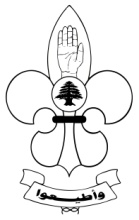 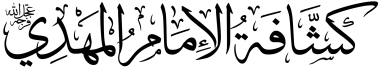 عزيزتي الدّليلة: لأنّ مجلّة الرّائدة هي مجلّتك، ويهمّنا رأيكِ، نضع بين يديكِ استبيانًا خاصًّا بالمجلّة، وكلّنا أمل بأنّكِ ستملئينه بشفافيّة وموضوعيّة، معتمدة على الأعداد الأربعة الأخيرة من المجلّة.موضوع شدّ اهتمامكِ:..........................................................................................................................................................................................................................................................................................................................................................................................................................................موضوع أو مواضيع تقترحين زيادتها في الأعداد القادمة، مع ذكر الفكرة:..........................................................................................................................................................................................................................................................................................................................................................................................................................................تقييم أبواب المجلّةلا تنسي أبدًا: رأيك مهمٌ جدًا ... لتطوير المجلّة.المستوى العام للمجلةممتاز.جيد جدًا.جيد.ضعيف.مضمون المجلّةجيد جدًا.جيد.مقبول.محتوى المجلّة يجذبنيكثيرًا.قليلاً.لا يجذبني.جودة المحتوىممتاز.جيد جدًا.جيد.ضعيف.ترتيب الأبوابممتاز.جيد جدًا.جيد.ضعيف.جاذبية التّصميمممتاز.عادي.غير جاذب.غير مقبول.جودة الصّورممتاز.جيد جدًا.جيد.ضعيف.ألوان الصّفحاتجاذبة.غير جاذبة.باهتة.غلاف المجلّةراقي.ملفت.عادي.غير جيد.أضافت لكِ المجلّة شيئًا جديدًانعم كلاتقرئين المجلّةكثيرًاقليلًالا أقرؤهالا أعرفهاحجم المجلّة الحالي مناسبنعم.كلا.تقترحين زيادة عدد صفحات المجلّةنعم.كلا.تساعدك المجلّة في تحقيق أغراض السّجلنعم.كلا.تساعدك المجلّة في تحقيق أغراض السّجلنعم.كلا.البابالعنوانالعنوانالعنوانالمحتوىالمحتوىالمحتوىالمحتوىاقتراحات للتحسين أو للتغييرالبابجاذبغير جاذبغير ذلكمفيد/ واضحغير مفيد/واضحمفيد/غير واضحغير مفيد/غير واضحاقتراحات للتحسين أو للتغييرأعلام الهدىلجهة القلبطرف الخيطونراه قريبًامرايانسائم قرآنيّةاعرف عدوّكمن كل بستان وردةافتحي قلبككشفيّةعالمنا أفضلفنون ملوّنةالصّحة كيفقبضة ترابالحلّ عند القائدمشاهد قياديّةفي محضر العظماءطموحي أنشبابيك كشفيّةأقلام  واعدةأطيب بكثيرمعكمكان يامكانفسحة للتّأمّللكل شابّةورق وتلزيق